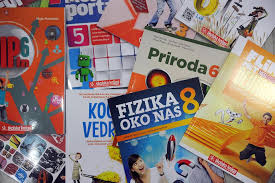 Nabava udžbenika za učenike osnovnih škola za šk. god. 2020./2021.Sukladno članku 14. Zakona o udžbenicima i drugim obrazovnim materijalima za osnovnu i srednju školu (Narodne novine, broj 116/2018.), sredstva za nabavu udžbenika za obvezne i izborne nastavne predmete učenicima osnovnih škola osigurana su u Državnome proračunu.

Udžbenici nabavljeni sredstvima Državnoga proračuna vlasništvo su škole, a postupanje s njima regulirano je Naputkom o načinu uporabe, vraćanja i obnavljanja udžbenika i drugih obrazovnih materijala financiranih sredstvima iz Državnoga proračuna (Narodne novine, broj 46/2019.).

Sredstvima Državnoga proračuna nabavljaju se isključivo udžbenici za obvezne i izborne nastavne predmete sukladno Odluci o odabiru koju je škola donijela i objavila na svojim mrežnim stranicama.

Sredstva nisu osigurana za nabavu dopunskih i pomoćnih nastavnih sredstava (radne bilježnice, zbirke zadataka, kutije za Tehničku kulturu, likovne mape, atlasi itd.).

Iznos za izračun cijene drugih obrazovnih materijala koji se koriste u nastavi obveznih predmeta u pojedinome razredu, a za koje je potrebna suglasnost roditelja, izračunava se na temelju medijalne plaće u trenutku objave Javnoga poziva za podnošenje prijave za odobravanje korištenja udžbenika u školi i uvrštavanje udžbenika u Katalog odobrenih udžbenika za šk. god. 2020./2021. - 5.553,00 kn.

Odluku o korištenju komercijalnih drugih obrazovnih materijala donosi škola i objavljuje na svojim mrežnim stranicama najkasnije do 15. srpnja.

Napominjemo da su cijene udžbenika definirane Katalogom odobrenih udžbenika.  Financiranje nabave drugih obrazovnih materijala učenicima osnovnih škola i obveznih udžbenika učenicima srednjih škola koji su članovi kućanstva koje je korisnik zajamčene minimalne naknade za šk. god. 2020./2021.Na temelju članka 14. stavaka 2. i 3. Zakona o udžbenicima i drugim obrazovnim materijalima (Narodne novine, broj 116/18), Vlada Republike Hrvatske je na 234. sjednici održanoj 4. lipnja 2020. godine donijela odluke o financiranju drugih obrazovnih materijala za učenike osnovnih škola i obveznih udžbenika za učenike srednjih škola u Republici Hrvatskoj za šk. god. 2020./2021. sredstvima iz državnoga proračuna.

Vlada Republike Hrvatske, za školsku godinu 2020./2021., osigurat će druge obrazovne materijale za učenike osnovnih škola u Republici Hrvatskoj koji su članovi kućanstva koje je do 31. kolovoza 2020. godine utvrđeno kao korisnik zajamčene minimalne naknade ili članovi kućanstva osobe koja je do 31. kolovoza 2020. godine utvrđena kao korisnik naknade za nezaposlene hrvatske branitelje iz Domovinskog rata i članove njihovih obitelji.

Odluka o financiranju drugih obrazovnih materijala za učenike osnovnih škola u Republici Hrvatskoj za školsku godinu 2020./2021. objavljena je u Narodnim novinama, broj 66/2020. 

Vlada Republike Hrvatske, za školsku godinu 2020./2021., osigurat će obvezne udžbenike za učenike srednjih škola u Republici Hrvatskoj koji su članovi kućanstva koje je do 31. kolovoza 2020. godine utvrđeno kao korisnik zajamčene minimalne naknade.

Odluka o financiranju obveznih udžbenika za učenike srednjih škola u Republici Hrvatskoj za školsku godinu 2020./2021. objavljena je u Narodnim novinama, broj 66/2020VLADA: Na teret proračuna udžbenici za učenike slabijega imovinskog statusaVlada je na sjednici u četvrtak donijela odluku o financiranju obveznih udžbenika za učenike srednjih škola slabijega imovinskog statusa za školsku godinu 2020./2021. sredstvima iz proračuna, kao i odluku o financiranju drugih obrazovnih materijala za učenike osnovnih škola.

Ministrica znanosti i obrazovanja Blaženka Divjak istaknula je da obje odluke idu u korist učenicima u kućanstvima koja su korisnici zajamčene minimalne naknade ili naknade za nezaposlene hrvatske branitelje i članove njihovih obitelji.

Na teret proračuna kupit će se obvezni udžbenici za oko 2.000 učenika srednjih škola, za što je u proračunu osigurano oko 2,5 milijuna kuna te drugi obvezni materijali poput radnih bilježnica i listića za oko 2.500 učenika osnovnih škola.

